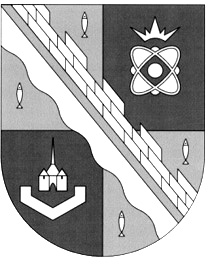 СОВЕТ ДЕПУТАТОВ МУНИЦИПАЛЬНОГО ОБРАЗОВАНИЯСОСНОВОБОРСКИЙ ГОРОДСКОЙ ОКРУГ ЛЕНИНГРАДСКОЙ ОБЛАСТИ(ТРЕТИЙ  СОЗЫВ)Р Е Ш Е Н И Еот 26.06.2019 года № 69В связи с внесением изменений в Устав муниципального образования Сосновоборский городской округ Ленинградской области, и в соответствии с пунктом 5 статьи 41 Устава муниципального образования Сосновоборский городской округ, совет депутатов Сосновоборского городского округаРЕШИЛ:1. Внести следующие изменения в «Положение о порядке наименования и переименования улиц, площадей и других составных частей муниципального образования Сосновоборский городской округ», утвержденное решением совета депутатов N54 от 18 марта 2008 года (с учетом изменений на 22 декабря 2015 года):1.1. пункт 8 изложить в новой редакции:«8. Наименование или переименование улиц, площадей и других составных частей городского округа может производиться по инициативе главы городского округа, председателя совета депутатов городского округа, коллективов предприятий, учреждений и организаций, депутатов совета депутатов, инициативных групп граждан численностью не менее 10 человек и рассматривается комиссией по наименованиям, являющейся постоянно действующим органом при главе городского округа.»1.2. пункт 11 изложить в новой редакции:«11. В состав комиссии по наименованиям входят:а) глава городского округа, исполняющий по должности обязанности председателя комиссии по наименованиям;б) три члена комиссии, делегируемые в состав комиссии постановлением главы городского округа;в) три члена комиссии, делегируемые в состав комиссии решением совета депутатов;г) три члена комиссии, делегируемые в состав комиссии постановлением Общественной палаты городского округа.»1.3. пункты 17 и 18 изложить в новой редакции:«17. Официальным правовым актом, закрепляющим наименование (переименование) улиц, площадей и других составных частей городского округа, является постановление главы городского округа, принятое при наличии документов, предусмотренных пунктом 13 настоящего решения и рекомендаций комиссии по наименованиям.18. Постановления главы городского округа о присвоении наименования улицам, площадям и другим составным частям городского округа, а также их переименовании подлежат официальному опубликованию (обнародованию) в городской газете «Маяк».»2. Настоящее решение вступает в силу со дня официального опубликования в городской газете «Маяк» и вступления в силу решения совета депутатов от 22 мая 2019 года N46 «О внесении изменений в Устав муниципального образования Сосновоборский городской округ Ленинградской области» и подлежит применению с момента начала работы вновь избранного состава совета депутатов Сосновоборского городского округа четвертого созыва.Заместитель председателясовета депутатов                                                                  Н.П. Сорокин«О внесении изменений в «Положение о порядке наименования и переименования улиц, площадей и других составных частей муниципального образования Сосновоборский городской округ»»